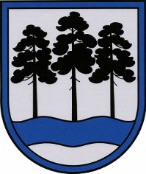 OGRES  NOVADA  PAŠVALDĪBAReģ.Nr.90000024455, Brīvības iela 33, Ogre, Ogres nov., LV-5001tālrunis 65071160, e-pasts: ogredome@ogresnovads.lv, www.ogresnovads.lv PAŠVALDĪBAS DOMES ĀRKĀRTAS SĒDES PROTOKOLA IZRAKSTS25.Par dalības saglabāšanu biedrībā “Latvijas Pašvaldību sociālo dienestu vadītāju apvienība”Saskaņā ar Pašvaldību likuma Pārejas noteikumu 10.punktu pašvaldības līdz 2023.gada 30.jūnijam likvidē to izveidotās biedrības un nodibinājumus, kas neatbilst šā likuma 79.pantā noteiktajam, vai izbeidz savu dalību šādās biedrībās un nodibinājumos. Pašvaldību likuma 79.panta pirmajā daļā ir noteikts, ka pašvaldības var dibināt kopīgas biedrības un nodibinājumus pašvaldību kopīgu interešu īstenošanai. Ja biedrība neatbilst Pašvaldību likuma 79.panta pirmās daļas prasībām, saskaņā ar minētā panta trešo daļu, dome var lemt par pašvaldības dalību biedrībā, ja pašvaldības dalību biedrībā paredz starptautiskie normatīvie akti, likums vai Ministru kabineta noteikumi vai pašvaldības dalība ir nepieciešama sabiedrības virzītas vietējās attīstības īstenošanai. Ogres novada Sociālais dienests ir biedrības “Latvijas Pašvaldību sociālo dienestu vadītāju apvienība” (turpmāk – Biedrība), reģ. Nr. 4000821740, juridiskā adrese: Bērzaines iela 16/18, Cēsis, Cēsu nov., LV-4101, biedrs kopš 2016.gada, dalības maksa – 100 eiro gadā. Biedrības mērķis ir veicināt Latvijas pašvaldību sociālajos dienestos vienotu izpratni par sociālo darbu un sociālo pakalpojumu attīstību.Saskaņā ar Pašvaldību likuma 79.panta trešo daļu priekšnosacījumi dalības izvērtēšanai:Dalības pamatā jābūt vietējās sabiedrības iniciatīvai;Biedrība/ nodibinājums veicina Ogres novada teritorijas attīstību;Apstākļu kopums, ka tieši un tikai ar biedrību/ nodibinājumu kā organizācijas formu ir iespējams veikt tās funkcijas un mērķus, kas konkrētajā gadījumā ir noteikti.Biedrības darbības pamatmērķis ir veicināt sociālā darba un sociālo pakalpojumu attīstību un sekmēt sociālo labklājību:pārstāvēt Biedrības un tās biedru intereses un aizstāvēt to tiesības pašvaldību un valsts institūcijās;formulēt kopīgu viedokli un pārstāvēt to pašvaldību un valsts institūcijās;sekmēt Biedrības biedru profesionālo izaugsmi;nodrošināt pakalpojumus un informāciju Biedrības biedriem, lai uzturētu pastāvīgus kontaktus starp tiem un koordinētu viņu intereses;veicināt un sekmēt informācijas, pieredzes un labas prakses apmaiņu starp Biedrības biedriem, sadarbību ar sociālās jomas speciālistiem un to organizācijām ārzemēs;veicināt Biedru sociālo aizsardzību;izstrādāt priekšlikumus sociālo dienestu darba uzlabošanai;organizēt seminārus, lekcijas, pieredzes apmaiņu un cita veida apmācības;organizēt labdarības veicināšanas pasākumus;sadarboties ar citām biedrībām, nodibinājumiem, fiziskām un juridiskām personām, kas sekmē vai ieinteresētas Biedrības mērķu sasniegšanā;veikt citu saimniecisko darbību, lai sasniegtu Biedrības mērķus. Ogres novada Sociālā dienesta dalība Biedrībā sniedz iespēju iesaistīties Labklājības ministrijas, Tieslietu ministrijas, Veselības ministrijas, Saeimas un Latvijas Pašvaldību savienības organizētajās darba grupās, diskusijās, sanāksmēs un padomēs, informējot par reālo darba praksi, problēmām un iespējamajiem risinājumiem, kā arī izaicinājumiem nākotnē sociālo pakalpojumu un sociālās palīdzības jomā, paužot viedokli par katru konkrētu likumdošanas iniciatīvu, kā arī sociālo dienestu darbībā kopumā. Biedrības biedri piedalās Latvijas Pašvaldību savienības Veselības un sociālo jautājumu komitejas darbā, kā arī LPS un Labklājības un Veselības ministriju ikgadējās sarunās. 2017. gadā Biedrība pievienojāmies arī Nevalstisko organizāciju un Ministru kabineta sadarbības memoranda īstenošanas padomeiŅemot vērā augstāk minēto un, pamatojoties uz Pašvaldību likuma 10.panta pirmās daļas 9. punktu, 79.panta trešo un ceturto daļu, balsojot: ar 14 balsīm "Par" (Artūrs Mangulis, Atvars Lakstīgala, Dace Māliņa, Daiga Brante, Dainis Širovs, Dzirkstīte Žindiga, Egils Helmanis, Gints Sīviņš, Ilmārs Zemnieks, Indulis Trapiņš, Jānis Iklāvs, Jānis Siliņš, Raivis Ūzuls, Valentīns Špēlis), "Pret" – nav, "Atturas" – nav, Ogres novada pašvaldības dome NOLEMJ:Saglabāt Ogres novada Sociālā dienesta dalību biedrībā “Latvijas Pašvaldību sociālo dienestu vadītāju apvienība”, reģ. Nr. 4000821740, (turpmāk – Biedrība).Pilnvarot Ogres novada Sociālā dienesta vadītāju Sarmīti Ozoliņu pārstāvēt Ogres novada Sociālā dienesta kā biedra intereses biedrībā – sabiedrības virzītas vietējās attīstības īstenošanai.Uzdot Ogres novada pašvaldības Centrālās administrācijas Kancelejai informēt biedrību par šo lēmumu, ievērojot Biedrību un nodibinājuma likumā un Biedrības statūtos noteikto kārtību.Dalības maksu biedrībā segt no Ogres novada pašvaldības budžeta līdzekļiem.Kontroli par lēmuma izpildi uzdot pašvaldības izpilddirektoram.(Sēdes vadītāja,domes priekšsēdētāja E.Helmaņa paraksts)Ogrē, Brīvības ielā 33                   Nr.10 2023. gada 29. jūnijā